ASSEMBLÉE GÉNÉRALE OSV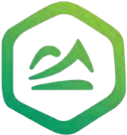 09 SEPTEMBRE 2021Association régie par la loi du 1er juillet 1901Siège social : 12C, rue du Pré Faucon – Annecy-le-Vieux 74940 ANNECYDéclarée à la Préfecture de Haute-Savoie le 27 avril 2010Publiée au Journal Officiel le 8 mai 2010RNA n°W741001832POUVOIRJe soussigné(e) ________________________________, représentant de l’entreprise/organisation ___________________________________adhérent(e) de l’association Outdoor Sports Valley,donne pouvoir par la présente à M/Mme ____________________________,représentant de l’entreprise/organisation ____________________________________(également adhérent(e) de l’association),pour me représenter à la réunion de l’assemblée générale ordinaire de ladite association, convoquée le 09 septembre 2021, à 16 heures, sis 228 route du Ponton, 74 290 Talloires-Montmin, avec l'ordre du jour suivant :Rapport moral et rapport d’activité de l’année 2020Rapport financier du trésorier sur l’exercice clos au 31 décembre 2020,Rapport général du commissaire aux comptes sur l’exercice clos au 31 décembre 2020,Rapport spécial du commissaire aux comptes sur les conventions relevant des articles L 612-4 et L 612-5 du Code de commerce.Approbation des comptes de l’exercice clos au 31 décembre 2020 et affectation du résultat,Approbation du budget de l’exercice 2021,Evolutions et perspectives 2021.En conséquence, assister à cette réunion, signer la feuille de présence et toute autre pièce éventuelle, prendre part à toutes les délibérations et émettre tous votes sur les questions inscrites à l'ordre du jour.Fait à ___________________Le ___________________Signature précédée de la mention "bon pour pouvoir"(à envoyer par mail à emilie@outdoorsportsvalley.org ou par courrier au 12C rue du Pré Faucon, Annecy-le-Vieux, 74 940 Annecy)